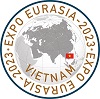 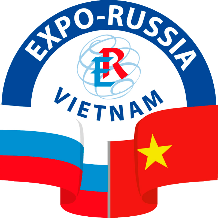 ПРЕСС-РЕЛИЗПЯТОЙ ЮБИЛЕЙНОЙ МЕЖДУНАРОДНОЙПРОМЫШЛЕННОЙ ВЫСТАВКИ«EXPO-RUSSIA VIETNAM 2023»ХАНОЙСКОГО БИЗНЕС–ФОРУМА                             Международный выставочный центр I.C.E, Ханой, Вьетнам6 – 8 декабря 2023 годаОт имени Оргкомитета приглашаем представителей экспортно-ориентированных структур Российской Федерации различной направленности принять участие в работе Пятой Юбилейной международной промышленной выставки «EXPO-RUSSIA VIETNAM 2023» и Пятого Вьетнамо-Российского Межрегионального бизнес-форума в контексте установления между нашими странами отношений «Всеобъемлющего стратегического партнерства».Эти важные двусторонние мероприятия состоятся с 06 по 08 декабря 2023 года в МВЦ I.C.E в центре столицы Вьетнама в рамках шестой международной выставки EXPO EURASIA  с целью содействия дальнейшему развитию торгово-экономических связей между Россией и Вьетнамом, диверсификации форм и направлений сотрудничества, расширению взаимодействия в социально-гуманитарной сфере, продвижению экспортной продукции отечественных предприятий и организаций на объемные рынки Юго-Восточной Азии. Организатором является АО «Зарубеж-Экспо», располагающее более чем 20-летним опытом проведения конгрессно-выставочных мероприятий во многих странах, при содействии Кабинета министров СРВ, Посольства и Торгпредства РФ в Ханое. В экспозициях будут представлены инновационные разработки в направлениях: энергетика, в том числе атомная и альтернативная, авиационный и железнодорожный транспорт, машиностроение, агропромышленный комплекс, нефтегазовая промышленность, судостроение, рыболовство, банковская деятельность, IT, медицина и фармацевтика, образование, ТНП, сфера услуг, перспективные разработки предприятий, вузов и научных организаций, инвестиционные проекты регионов. Планируется участие ответственных сотрудников Администрации Президента Вьетнама и Парламента. Подготовлены круглые столы совместно с министерствами СРВ, международная конференция «Об использовании преференций, возникающих вследствие создания Зоны свободной торговли между Вьетнамом и ЕАЭС» с участием членов Правительства Вьетнама. Пройдут пленарные заседания: «Развитие инфраструктуры «Цифровой экономики» в 2023 году», «Совместные энергетические проекты как фактор укрепления двусторонних связей России и стран АСЕАН». Будут организованы встречи участников с Послом России во Вьетнаме Г.С.БЕЗДЕТКО, Торгпредом В.Н.ХАРИНОВЫМ, бизнес-сообществом Вьетнама. В целях укрепления прямых кооперационных связей между административными структурами России и провинций СРВ оргкомитет планирует в рамках выставки провести Пятый Росийско-вьетнамский межрегиональный бизнес-форум. Полагаем, что участие в выставке явится полезным вкладом в укрепление экспортного потенциала российских предприятий в Азиатско-Тихоокеанском регионе.Более полную информацию можно получить в АО «Зарубеж-Экспо». Адрес: Москва, ул.Пречистенка,10. Тел. (495) 721-32-36,  E-mail: info@zarubezhexpo.ru. 